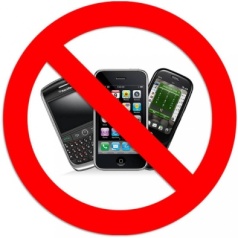         Правила пользования мобильными телефонами в школеУЧАЩИЕСЯ ОБЯЗАНЫ:Перед началом учебного занятия отключить сотовый телефон.Спрятать телефон в портфель, ранец и т. п. или в специальный кармашек на поясе.Довести до сведения своих родителей, родственников, руководителей внешкольных учреждений, в которых они занимаются, время перерывов (перемен) между уроками, занятиями, с целью совершения ими звонков именно во время перерывов (перемен) между уроками, занятиями.УЧАЩИМСЯ ЗАПРЕЩАЕТСЯ:Хранить телефон на груди, подвесив его на шею, в нагрудных карманах, особенно в левом, в карманах брюк, юбок и т. п.Класть телефон на ученический стол.Включать на учебных занятиях сотовый телефон в следующие режимы:звуковоспроизведения (прослушивать музыку, речь (режим «плеер»), в том числе через наушники);фото и видеовоспроизведения (играть в игры, просматривать изображения (текст, рисунки, видеозапись, фотографии, режимы «калькулятор», «часы», «дата», «секундомер», «календарь», «блокнот», «записная книжка» и т. п.);звукозаписи (режим «диктофон»). Учащимся запрещается демонстрировать другим учащимся функциональные возможности своего телефона.С помощью телефона демонстрировать окружающим видео и фото, пропагандирующие культ насилия, жестокости порнографии;С помощью телефона наносить вред имиджу школы, а именно: снимать в стенах школы отрежиссированные (постановочные) сцены насилия, вандализма, в том числе с целью дальнейшей демонстрации окружающим.УЧАЩИЙСЯ ИМЕЕТ ПРАВО:Во время перерывов между учебными занятиями учащийся имеет право:включить сотовый телефон;просмотреть по телефону наличие и номера пропущенных вызовов;прочитать пришедшие sms-сообщения и, если в этом есть оправданная и безотлагательная необходимость, перезвонить вызывавшим его абонентам;позвонить или послать sms-сообщение, если в этом будет оправданная и безотлагательная необходимость.Пользоваться сотовыми телефонами (звонить и посылать sms-сообщения) только с целью оперативной связи учащегося:со своими родителями, родственниками, руководителями внешкольных учреждений, в которых они занимаются, и только в случаях оправданной и безотлагательной необходимости;специальными и экстренными службами города (милиция, отдел по чрезвычайным ситуациям, скорая медицинская помощь и т. п.);если звонки по мобильному телефону могут быть сделаны после окончания занятий, мероприятий, то они должны быть сделаны только после окончания занятий, мероприятий.Примечание. Перерыв (перемена) между уроками, занятиями учащемуся дана:для отдыха (динамическая разминка (передвижение по коридору), разминка глаз и т.п);подготовки к следующему уроку (обсуждение выполнения домашнего задания, повторение правил, подготовка школьных принадлежностей к уроку и т. п.).Ознакомлены:   ученик __________________________________________ дата________                             родитель_________________________________________ дата________        Правила пользования мобильными телефонами в школеУЧАЩИЕСЯ ОБЯЗАНЫ:Перед началом учебного занятия отключить сотовый телефон.Спрятать телефон в портфель, ранец и т. п. или в специальный кармашек на поясе.Довести до сведения своих родителей, родственников, руководителей внешкольных учреждений, в которых они занимаются, время перерывов (перемен) между уроками, занятиями, с целью совершения ими звонков именно во время перерывов (перемен) между уроками, занятиями.УЧАЩИМСЯ ЗАПРЕЩАЕТСЯ:Хранить телефон на груди, подвесив его на шею, в нагрудных карманах, особенно в левом, в карманах брюк, юбок и т. п.Класть телефон на ученический стол.Включать на учебных занятиях сотовый телефон в следующие режимы:звуковоспроизведения (прослушивать музыку, речь (режим «плеер»), в том числе через наушники);фото и видеовоспроизведения (играть в игры, просматривать изображения (текст, рисунки, видеозапись, фотографии, режимы «калькулятор», «часы», «дата», «секундомер», «календарь», «блокнот», «записная книжка» и т. п.);звукозаписи (режим «диктофон»). Учащимся запрещается демонстрировать другим учащимся функциональные возможности своего телефона.С помощью телефона демонстрировать окружающим видео и фото, пропагандирующие культ насилия, жестокости порнографии;С помощью телефона наносить вред имиджу школы, а именно: снимать в стенах школы отрежиссированные (постановочные) сцены насилия, вандализма, в том числе с целью дальнейшей демонстрации окружающим.УЧАЩИЙСЯ ИМЕЕТ ПРАВО:Во время перерывов между учебными занятиями учащийся имеет право:включить сотовый телефон;просмотреть по телефону наличие и номера пропущенных вызовов;прочитать пришедшие sms-сообщения и, если в этом есть оправданная и безотлагательная необходимость, перезвонить вызывавшим его абонентам;позвонить или послать sms-сообщение, если в этом будет оправданная и безотлагательная необходимость.Пользоваться сотовыми телефонами (звонить и посылать sms-сообщения) только с целью оперативной связи учащегося:со своими родителями, родственниками, руководителями внешкольных учреждений, в которых они занимаются, и только в случаях оправданной и безотлагательной необходимости;специальными и экстренными службами города (милиция, отдел по чрезвычайным ситуациям, скорая медицинская помощь и т. п.);если звонки по мобильному телефону могут быть сделаны после окончания занятий, мероприятий, то они должны быть сделаны только после окончания занятий, мероприятий.Примечание. Перерыв (перемена) между уроками, занятиями учащемуся дана:для отдыха (динамическая разминка (передвижение по коридору), разминка глаз и т.п);подготовки к следующему уроку (обсуждение выполнения домашнего задания, повторение правил, подготовка школьных принадлежностей к уроку и т. п.).Ознакомлены:   ученик __________________________________________ дата________                             родитель_________________________________________ дата________Правила пользования мобильными телефонами в школе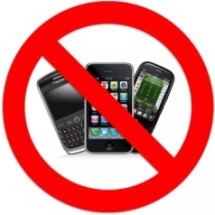 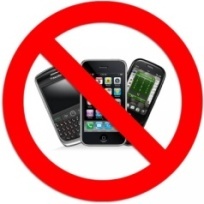 УЧАЩИЕСЯ ОБЯЗАНЫ:Перед началом учебного занятия отключить сотовый телефон.Спрятать телефон в портфель, ранец и т. п. или в специальный кармашек на поясе.Довести до сведения своих родителей, родственников, руководителей внешкольных учреждений, в которых они занимаются, время перерывов (перемен) между уроками, занятиями, с целью совершения ими звонков именно во время перерывов (перемен) между уроками, занятиями.УЧАЩИМСЯ ЗАПРЕЩАЕТСЯ:Хранить телефон на груди, подвесив его на шею, в нагрудных карманах, особенно в левом, в карманах брюк, юбок и т. п.Класть телефон на ученический стол.Включать на учебных занятиях сотовый телефон в следующие режимы:звуковоспроизведения (прослушивать музыку, речь (режим «плеер»), в том числе через наушники);фото и видеовоспроизведения (играть в игры, просматривать изображения (текст, рисунки, видеозапись, фотографии, режимы «калькулятор», «часы», «дата», «секундомер», «календарь», «блокнот», «записная книжка» и т. п.);звукозаписи (режим «диктофон»). Учащимся запрещается демонстрировать другим учащимся функциональные возможности своего телефона.С помощью телефона демонстрировать окружающим видео и фото, пропагандирующие культ насилия, жестокости порнографии;С помощью телефона наносить вред имиджу школы, а именно: снимать в стенах школы отрежиссированные (постановочные) сцены насилия, вандализма, в том числе с целью дальнейшей демонстрации окружающим.УЧАЩИЙСЯ ИМЕЕТ ПРАВО:Во время перерывов между учебными занятиями учащийся имеет право:включить сотовый телефон;просмотреть по телефону наличие и номера пропущенных вызовов;прочитать пришедшие sms-сообщения и, если в этом есть оправданная и безотлагательная необходимость, перезвонить вызывавшим его абонентам;позвонить или послать sms-сообщение, если в этом будет оправданная и безотлагательная необходимость.Пользоваться сотовыми телефонами (звонить и посылать sms-сообщения) только с целью оперативной связи учащегося:со своими родителями, родственниками, руководителями внешкольных учреждений, в которых они занимаются, и только в случаях оправданной и безотлагательной необходимости;специальными и экстренными службами города (милиция, отдел по чрезвычайным ситуациям, скорая медицинская помощь и т. п.);если звонки по мобильному телефону могут быть сделаны после окончания занятий, мероприятий, то они должны быть сделаны только после окончания занятий, мероприятий.Примечание. Перерыв (перемена) между уроками, занятиями учащемуся дана:для отдыха (динамическая разминка (передвижение по коридору), разминка глаз и т.п);подготовки к следующему уроку (обсуждение выполнения домашнего задания, повторение правил, подготовка школьных принадлежностей к уроку и т. п.).Ознакомлены:   ученик __________________________________________ дата________                             родитель_________________________________________ дата________        Правила пользования мобильными телефонами в школеУЧАЩИЕСЯ ОБЯЗАНЫ:Перед началом учебного занятия отключить сотовый телефон.Спрятать телефон в портфель, ранец и т. п. или в специальный кармашек на поясе.Довести до сведения своих родителей, родственников, руководителей внешкольных учреждений, в которых они занимаются, время перерывов (перемен) между уроками, занятиями, с целью совершения ими звонков именно во время перерывов (перемен) между уроками, занятиями.УЧАЩИМСЯ ЗАПРЕЩАЕТСЯ:Хранить телефон на груди, подвесив его на шею, в нагрудных карманах, особенно в левом, в карманах брюк, юбок и т. п.Класть телефон на ученический стол.Включать на учебных занятиях сотовый телефон в следующие режимы:звуковоспроизведения (прослушивать музыку, речь (режим «плеер»), в том числе через наушники);фото и видеовоспроизведения (играть в игры, просматривать изображения (текст, рисунки, видеозапись, фотографии, режимы «калькулятор», «часы», «дата», «секундомер», «календарь», «блокнот», «записная книжка» и т. п.);звукозаписи (режим «диктофон»). Учащимся запрещается демонстрировать другим учащимся функциональные возможности своего телефона.С помощью телефона демонстрировать окружающим видео и фото, пропагандирующие культ насилия, жестокости порнографии;С помощью телефона наносить вред имиджу школы, а именно: снимать в стенах школы отрежиссированные (постановочные) сцены насилия, вандализма, в том числе с целью дальнейшей демонстрации окружающим.УЧАЩИЙСЯ ИМЕЕТ ПРАВО:Во время перерывов между учебными занятиями учащийся имеет право:включить сотовый телефон;просмотреть по телефону наличие и номера пропущенных вызовов;прочитать пришедшие sms-сообщения и, если в этом есть оправданная и безотлагательная необходимость, перезвонить вызывавшим его абонентам;позвонить или послать sms-сообщение, если в этом будет оправданная и безотлагательная необходимость.Пользоваться сотовыми телефонами (звонить и посылать sms-сообщения) только с целью оперативной связи учащегося:со своими родителями, родственниками, руководителями внешкольных учреждений, в которых они занимаются, и только в случаях оправданной и безотлагательной необходимости;специальными и экстренными службами города (милиция, отдел по чрезвычайным ситуациям, скорая медицинская помощь и т. п.);если звонки по мобильному телефону могут быть сделаны после окончания занятий, мероприятий, то они должны быть сделаны только после окончания занятий, мероприятий.Примечание. Перерыв (перемена) между уроками, занятиями учащемуся дана:для отдыха (динамическая разминка (передвижение по коридору), разминка глаз и т.п);подготовки к следующему уроку (обсуждение выполнения домашнего задания, повторение правил, подготовка школьных принадлежностей к уроку и т. п.).Ознакомлены:   ученик __________________________________________ дата________                             родитель_________________________________________ дата________